AGENDASPECIAL MEETINGTOWN COUNCILMEETING SCHEDULED AT THE PARK                                                               MAY 24, 2023MEETING CALLED TO ORDERMOTION TO APPROVE AGENDA WITH ANY ADDTIONS OR DELETIONS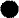 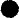 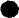 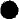 MEET WITH CUNNINGHAM RECREATION TO REVIEW THE PARK EQUIPMENTMOTION TO ADJOURNPursuant to 29 DelC.Section 10004€(2) Agenda items as listed may not be considered In sequence. This Agenda is subject to change to include additional items including Executive Sessions or the deletion of items including Executive Sessions, which arise at the time of the meeting.POSTED: MAY 15, 2023